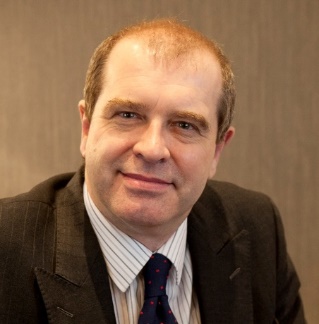 Alistair HollowsA constructive critic, proactive in reviewing Strategy and Briefing Papers in my existing Non-Executive Roles.  A combination of regulatory and governance experience underpinned by professional qualifications and ongoing training provides me with the tools to assist organisations to achieve structured, risk managed growth. Current activities are covered by the FRC Governance Code, the Nolan Principles and Financial Conduct Authority Regulations and include the application of the Treasury Three Lines of Defence.PROFESSIONAL HISTORYROLESBoard RolesDavid Lewis Centre (2018 – date) – Specialist Care Charity (T/O over £20m)– Member of the Board of Trustees and of the Finance Committee for this Charity specialising in providing education, day care and residential facilities to service users with severe epilepsy and or autism.Torus (2015 – date) – Large Housing Association (over 40,000 homes) – Appointed to the Audit and Risk Committee of the Group.  Key responsibilities are reviews of risk related reports and participation in the 6 monthly strategic reviews.Pinnacle Sports & Entertainment (2013- date) – Football Agency looking after a small number of Premiership and Championship players – Director of the professional services subsidiaries of the Agency providing guidance and support to the operational staff. Chair the Group’s monthly management meetings.IFA Mentor (2002 – date) – Boutique Financial Services Consultancy– Responsible for the delivery of management consultancy services to clients regulated by the Financial Conduct Authority. Providing guidance to Boards and Principals on strategy, marketing and on mergers and acquisitions.In House Group (2006-09) – Appointed as Finance Director of an AIM Listed Property Company to assist with the restructuring of the business.  Responsible for delisting and relisting the business on AIM and in the arranging of the main funding facility.  Following the restructuring I left the business which subsequently went into liquidation on withdrawal of the funding facility due to the collapse of the Building Society providing the funds.Professional RolesICAEW Council – I was on the governing body of the ICAEW from 2001 for 12 years.  The main roles of Council were to set strategy and provide oversight of and guidance to the Institute’s Executive Team.ICAEW Financial Services Faculty – I was a founder of the Faculty in 2007 (having been on the Faculties Review Committee that set it up) and was Deputy Chairman until 2013.  I continue to have connections with the Faculty through my membership of the Faculty’s Advisory Board.Manchester Society of Chartered Accountants – I was President in 2012/13 chairing committee meetings and representing the Society in the business community.EXPERIENCEGovernance ExperienceICAEW Governance Review - Instigated and then Chaired a Governance Review of the Institute of Chartered Accountants in England & Wales (ICAEW) producing a range of proposals to improve the governance of the ICAEW, many of which have since been adopted.Torus Governance Restructuring – I joined Torus when two Housing Associations came together and was involved in the discussions leading to the restructuring of the existing governance arrangements to establish a Common Purposes Board. A new merger (with Liverpool Mutual Homes) commenced in January 2019.External Reviewer of Degree Courses – I have acted as an external reviewer of finance related degrees at Manchester Metropolitan University and the University of Huddersfield.Risk Management ExperienceTorus Audit & Risk Committee – The Committee monitors the risks of the group on a regular basis based on a Risk Register which has been crossed matched to the Board’s Risk Tolerances determined from annual Risk Tolerance Exercises.  The Treasury Three Lines of Defence Approach has been adopted and regular stress testing exercises are undertaken.IFA Mentor – All client firms are subject to a formal Risk Assessment Review on initial engagement and the firm provides Risk Management tools for use by firms supplemented by Risk Assurance visits at regular intervals.  The Firm also provides consultation services to the client firms’ boards and advisers to address any specific risk issues as they ariseICAEW Council – A Risk Register was introduced towards the start of my time on Council and this was used as the primary risk management tool for Council with deep dives on specific matters at Council Meetings and Annual Reviews of the Register at Council Conference.Regulatory ExperienceIFA Mentor – The company assists client firms with regulatory returns and applications to the Financial Conduct Authority and also provides consultation services to the client firms’ boards and advisers to address any specific risk regulatory issues as they arise including dealing with the Financial Ombudsman Service in relation to any complaints.Torus – The Group is regulated by the Charity Commission and the Homes and Communities Agency (HCA), undergoing a In Depth Assessment (IDA) by the HCA due to the potential risks raised by the Merger.  I was actively involved in the IDA review.JMU – I was a Regulatory Inspector for the Joint Monitoring Unit (JMUs) of the Institutes of Chartered Accountants, conducting Audit and Investment Business Regulatory Reviews on a full range of firms of Chartered Accountants and also taking a lead role in the design of the JMUs internal risk assurance programme.QUALIFICATIONSProfessional	ICAEW	- President of Manchester Society of Chartered Accountants (2012-13)		- Deputy Chairman of Financial Services Faculty (2007-13)		- Council Member (2001-13)		- FCA 1996 (ACA 1985)	PFS 	- Chartered Financial Planner 2012, APFS 1999(G10, G20, G30 and G60) (FPC 1995)	FCA	- Registered Individual (No - AVH00002) University	BA (Hons) Accountancy/Law () 1981Computer Skills	Regular user of the full range of Microsoft Office suite of programsINTERESTSHockey	Recently returned to playing hockey after retiring from playing rugby due to injury Motorcycling	Own a touring motorcycle, currently used in the UK but with plans to return to touring EuropeTheatre	Regularly attend both amateur and professional performancesTravel	Both in the UK (generally involving country walks) and abroad (self-managed tours)PERSONAL DETAILSDate of Birth:	31/10/1959	Nationality:	BritishMarital Status:	Married with 3 Children	Driving Licence:	Full and clean2018 - Date2015 – DateDavid Lewis CentreTorus GroupCharity Trustee and Finance Committee MemberHousing Association Group Audit and Risk Committee Member2014 – DatePinnacle GroupProfessional Services Subsidiary Companies Director2006 – 2009In House Group PlcAIM Listed Finance Director2002 – DateIFA MentorFinancial Services Consultancy Director2001 – 2002Sage Financial ServicesFinancial Services Network Head of Development1997 – 2001Thomsons FPC National Wealth Management Director of Professional Adviser Services 1992 – 1997Joint Monitoring UnitProfessional Body Regulatory Inspector 1991 – 1992Independent ConsultantInterim Audit Management Consultancy1987 – 1991KPMG Peat MarwickSenior Manager, Canada (1989-1991)Audit Manager, Malawi (1987-1989)1981 – 1986Clark Whitehill Trainee to Audit Senior